Joel Verwegen Award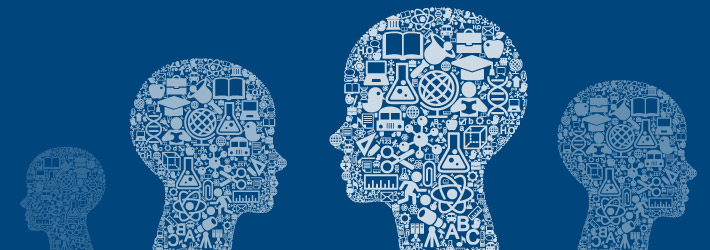 This recognition award is granted annually to a student at the University of Toronto who is affiliated with University Health Network (UHN). The award is given by the Brain Discovery and Recovery Team at Toronto Rehab in memory of Joel Verwegen who was an undergraduate student researcher with this team in 2007 and 2008. The recipient of this award will possess a deep interest in research and has potential as a future scientist. The purpose of the award is to honour Joel and to inspire other students to aim high.Award Value: $1000Deadline: December 15, 2017For further details, contact: Marika.Dabek@uhn.caWe encourage you to nominate exceptional undergrads in your lab; students may also self-nominate.A little more about JoelJoel had a passion for learning, with a particular interest in neurosciences and in evolutionary biology. He had an aptitude for research, and in the short time he worked in our lab, he made substantive contributions. Joel possessed an intellect that was not only exceptionally sharp and rigorous, but also creative. He was meticulous and thoughtful in his actions, and he was immeasurably generous and supportive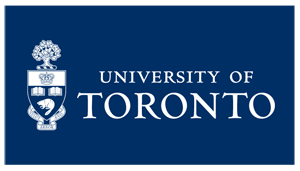 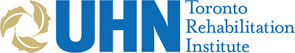 